
ПОСТАНОВЛЕНИЕ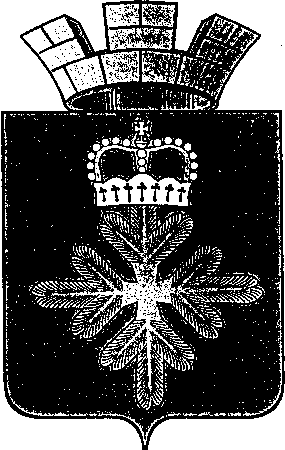 ГЛАВЫ ГОРОДСКОГО ОКРУГА ПЕЛЫМВ связи с кадровыми изменениями, руководствуясь статьей 28 Устава городского округа Пелым ПОСТАНОВЛЯЮ:1. Внести изменения в Состав антитеррористической комиссии городского округа Пелым, утвержденный  постановлением главы городского округа Пелым от 27.09.2017 № 31 «О создании  антитеррористической комиссии городского округа Пелым»,   следующие изменения:1) слова «Соколов Евгений Олегович – заведующий Пелымским отделением государственного бюджетного учреждения здравоохранения  Свердловской области «Краснотурьинская городская больница» заменить  словами «Представитель ГАУЗ СО «Краснотурьинская городская больница» по согласованию»;2) слова «врио начальника ОП № 9 (дислокация п. Пелым) МО МВД России «Ивдельский»»  заменить  словами – «начальник ОП № 9 (дислокация п. Пелым) МО МВД России «Ивдельский»».3) включить в Состав комиссии Шинкина Евгения Сергеевича- представителя Отдела ФСБ РФ по Свердловской области в городе Серов.2. Опубликовать настоящее постановление в информационной газете «Пелымский вестник» и разместить на официальном сайте городского округа Пелым в сети «Интернет».3. Контроль за исполнением настоящего постановления оставляю за собой.Глава городского округа Пелым                                                              Ш.Т. Алиевот 12.03.2018 № 2п. ПелымО внесении изменений в Состав антитеррористической комиссии городского округа Пелым, утвержденный  постановлением главы городского округа Пелым от 27.09.2017 № 31 «О создании  антитеррористической комиссии городского округа Пелым»